What is the central theme or main idea of this section of text? Circle two details in the text below to support your central theme statement.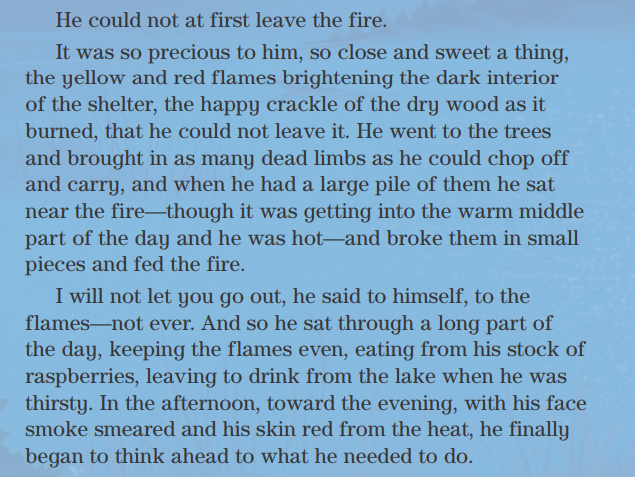 Sequence:  Place these events in the order they happened on page 109.  An animal went to a pile of sand.The animal went back to the water.An animal moved from the water.Central Theme:  ____________________________________________________________________________________________________________________________________________________________________________________________________________________________________First, Next, Finally, 